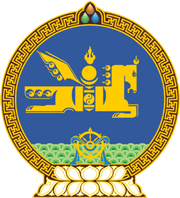 МОНГОЛ УЛСЫН ХУУЛЬ2018 оны 04 сарын 26 өдөр                                                                  Төрийн ордон, Улаанбаатар хот  НОТАРИАТЫН ТУХАЙ ХУУЛЬД НЭМЭЛТ   ОРУУЛАХ ТУХАЙ	1 дүгээр зүйл.Нотариатын тухай хуулийн 22 дугаар зүйлд доор дурдсан агуулгатай 22.4 дэх хэсэг нэмсүгэй:	“22.4.Нотариатч Мөнгө угаах болон терроризмыг санхүүжүүлэхтэй тэмцэх тухай хуульд заасны дагуу мэдээлэх үүргээ биелүүлснийг нотариатын мэргэжлийн болон үйлчлүүлэгчийн нууц задруулсан гэж үзэхгүй.”	2 дугаар зүйл.Энэ хуулийг Мөнгө угаах болон терроризмыг санхүүжүүлэхтэй тэмцэх тухай хуульд нэмэлт, өөрчлөлт оруулах тухай хууль хүчин төгөлдөр болсон өдрөөс эхлэн дагаж мөрдөнө.		МОНГОЛ УЛСЫН		ИХ ХУРЛЫН ДАРГА				  	          М.ЭНХБОЛД